«Сыбайлас жемқорлыққа жол жоқ!»   №9 жалпы білім беретін мектебінде "Адал Ұрпақ" ерікті мектеп  клубының ұйымдастыруымен «Сыбайлас жемқорлыққа жол жоқ!» тақырыбында плакаттар байқауы 5-6 сыныптар арасында ұйымдастырылды.  Іс-шараның негізгі мақсаты –оқушылар арасында сыбайлас жемқорлықтың алдын алуды насихаттау арқылы ұлттық сана-сезімі қалыптасқан, адамзаттық құндылықтарды өзара ұштастыра алатын ұлтжанды, жан-жақты дамыған тұлғаны тәрбиелеу болып табылады.Үздік деп танылған жұмыстар алғыс хатпен марапатталды. Мектебіміздің оқушылары жаһандық індетпен күресу жолында өздерінің мүмкіндіктерін аяп қалмады. «Нет-коррупции!»  В общеобразовательной школе №9 прошел круглый стол, организованный добровольческим школьным клубом "Адал Ұрпақ"«коррупции нет!"конкурс плакатов был организован среди 5-6 классов. Основной целью мероприятия является воспитание у учащихся национальной, всесторонне развитой личности, способной к взаимопроникновению человеческих ценностей, сформированного национального самосознания через пропаганду профилактики коррупции.Лучшие работы были награждены благодарственными письмами. Учащиеся нашей школы не жалели своих возможностей в борьбе с глобальной эпидемией.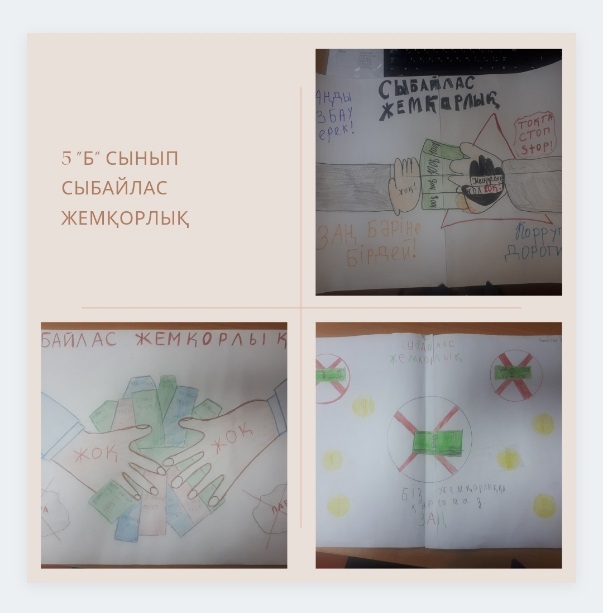 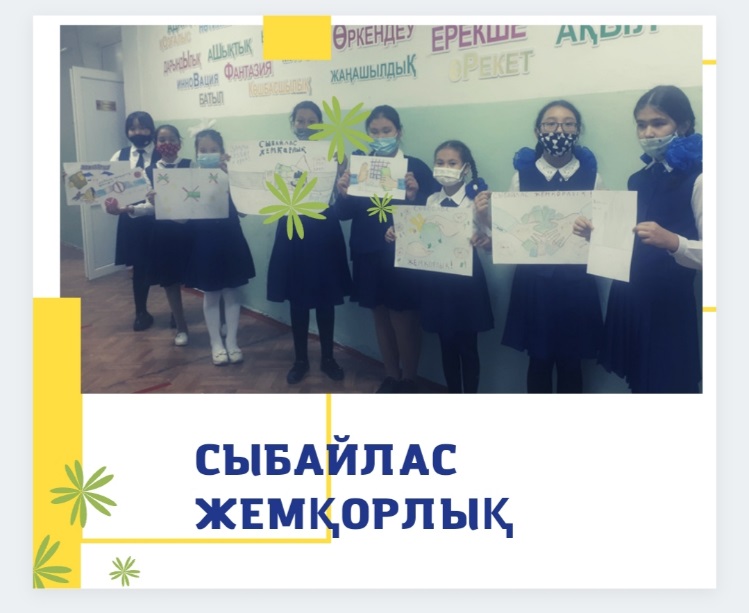 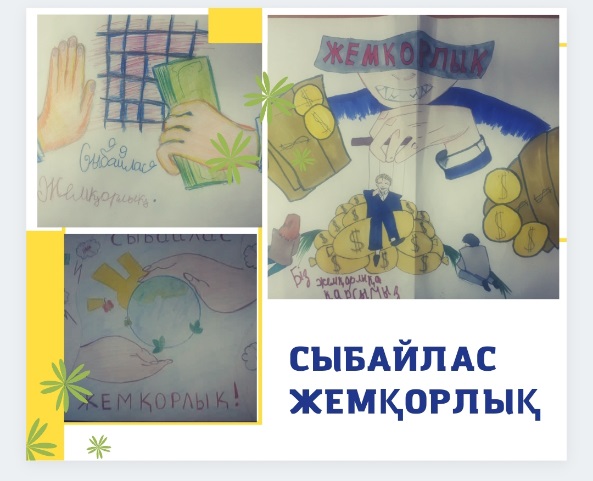 